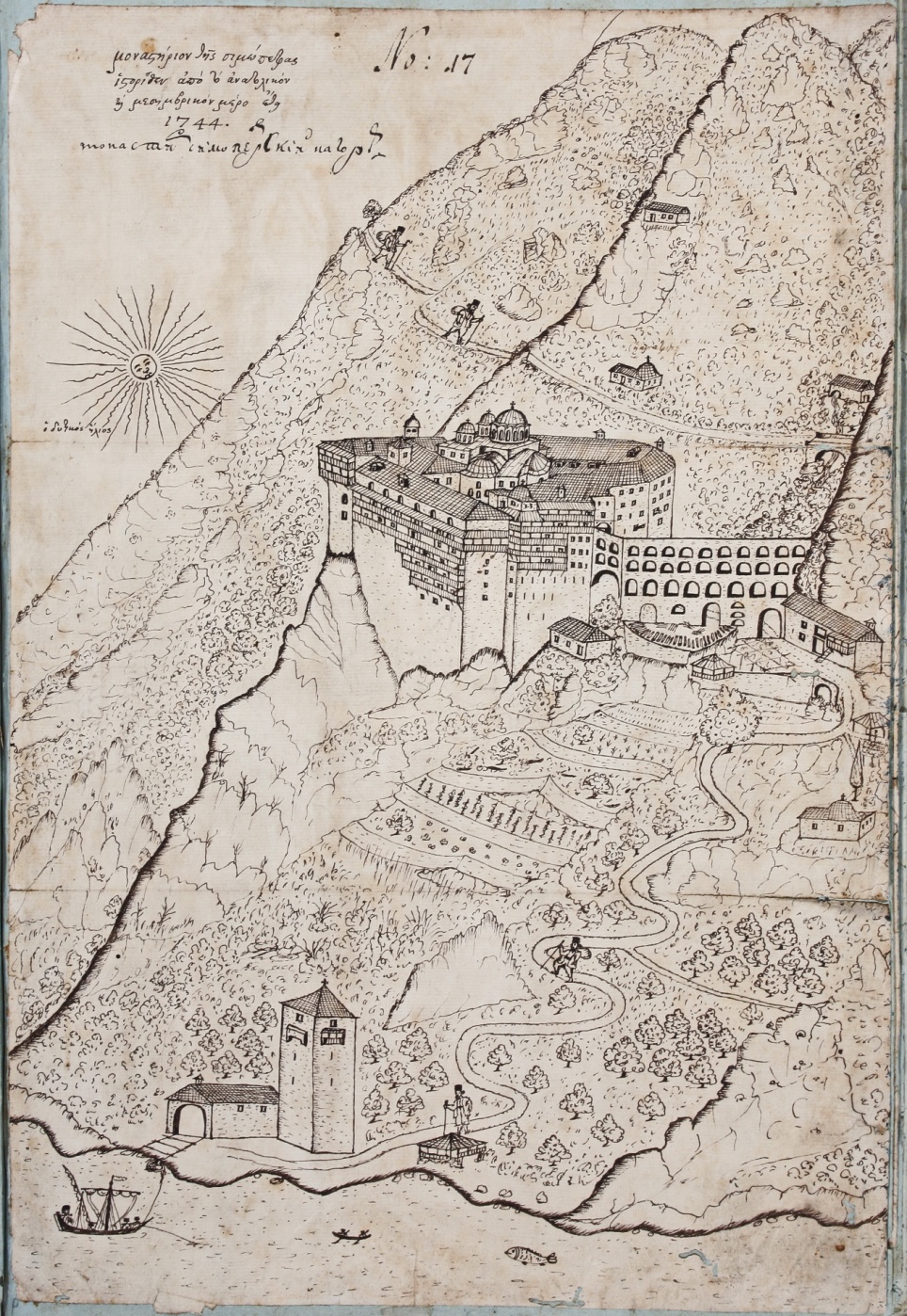 В. Григорович-Барський. Подорожній рисунок.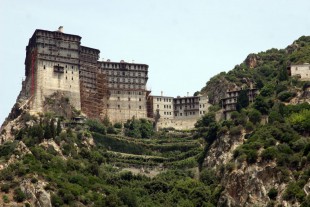 Монастир Симонопетра, Афон, ГреціяВ. Григорович-Барський. Подорожній рисунок.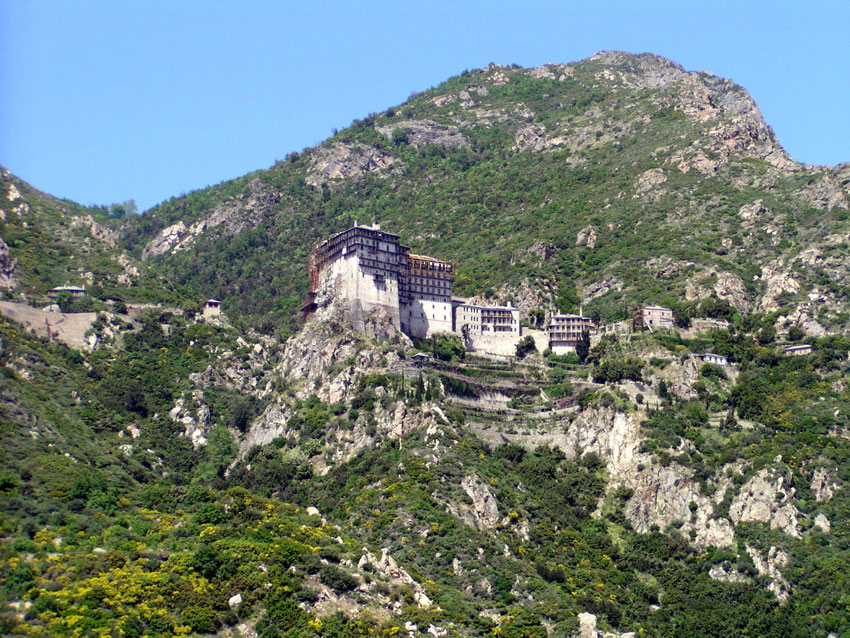 